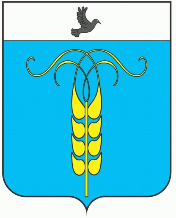 РЕШЕНИЕСОВЕТА ГРАЧЕВСКОГО МУНИЦИПАЛЬНОГО ОКРУГАСТАВРОПОЛЬСКОГО КРАЯ27 апреля 2021 года                        с. Грачевка                                               № 50Об утверждении ликвидационного баланса отдела имущественных и земельных отношений администрации Грачевского района Ставропольского края            В соответствии с законом Ставропольского края от 31.01.2020 N 6-кз «О преобразовании муниципальных образований, входящих в состав Грачевского муниципального района Ставропольского края, и об организации местного самоуправления на территории Грачевского района Ставропольского края», решением Совета Грачевского района Ставропольского края от 14.08.2020 года № 55 «О ликвидации отдела имущественных и земельных отношений администрации Грачёвского муниципального района Ставропольского края», Совет Грачевского муниципального округаРЕШИЛ:Утвердить ликвидационный баланс отдела имущественных и земельных отношений администрации Грачевского района Ставропольского края. Настоящее решение вступает в силу с момента его подписания. Председатель СоветаГрачевского муниципального  Округа Ставропольского края                       		           С.Ф. СотниковГлава Грачевского муниципального округа Ставропольского края                                                               С.Л. Филичкин